GÖREVE BAŞLAMA FORM: 2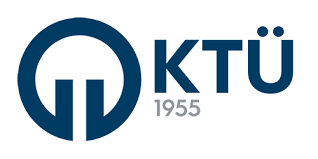 SAĞLIK BİLİMLERİ FAKÜLTESİ DEKANLIĞINAFakülteniz  ………………………….Bölümü ……………………………………… Anabilim Dalında görev yapmaktayım. …….. / …….. /20..  - …….. /.……/20..  tarihleri arasında kullandığım  ………… günlük   ( Yıllık izin /  Rapor  Yurtiçi görevlendirme  Yurtdışı görevlendirme ve vb.) kullanarak …….. / ……... /20..      tarihinde görevime başladım.Bilgilerinize arz ederim.	     Tarih	Adı ve Soyadı   	     İmzası         UYGUNDUR        ……/……./Anabilim Dalı BaşkanlığıUYGUNDUR……./……./Bölüm BaşkanlığıNOT: Tüm personel ilgili formu doldurarak imza akışını tamamladıktan sonra Fakülte Yazı İşleri Bürosuna teslim etmesi gerekmektedir.